ROMULO 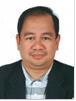 E-mail: Romulo.380670@2freemail.com (U.A.E. Residence Visa Status Holder)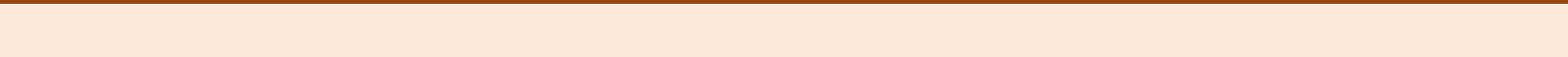 RADIOGRAPHY TECHNICIANBilingual empathetic and technically proficient X ray Technician, M.O.H. license with 24 years of experience in various settings dealing with a wide range of patients from infants to the elderly. Able to calm anxious patients to earn their cooperation in the process resulting in quality images the first time.Areas of Expertise:  General X-ray Routine  Routine Procedure with Contrast  Dental X-ray such a OPG Routine  Portable X-ray Routine  Health & Safety  Team/Staff Management  Radiation Safety Rules Compliance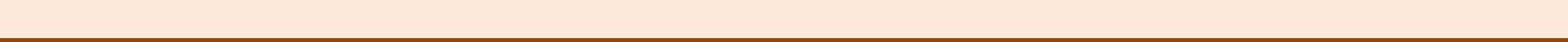 Career Highlights include:Processed, monitored and developed images for diagnosis – Worked with radiologists to evaluate exams.Directed patients regarding proper position during procedures.Operated equipment by adjusting radiation exposure as per duration of treatments – Ensured that all safety measures and regulations are followed while carrying on with the diagnostics.Organized examination room and ensured all equipment was available.Performed front/back office clerical duties – Registered patients, managed scheduling, maintained and documented records related to patients’ conditions.Assisted junior staff with new equipment by providing them with a detailed demonstration.Good experience in gathering staff, installing, and monitoring equipment’s.Proven expertise in handling a diverse array of emergencies and taking split-second decisions to alleviate patient suffering.Motivated and goal driven with strong work ethics, continuously striving for improvement coupled with excellent administrative aptitude with an eye for detail and the commitment to offer quality work.Result driven and focused with immaculate work habits, excellent man-management, time management and leadership skills.CAREER CHRONOLOGY & ACHIEVEMENTS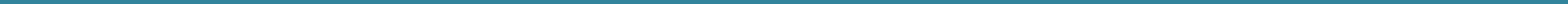 Key HighlightsEnergetic Bilingual medical imaging professional with over 10 years experience as my desired position.Familiar with most advanced equipment such as analog, PACS &, digital x-ray, & dental X-rayExcellent communicator with a strong work ethic, dedicated to building and strengthening relationships with patient , colleagues and management.Received numerous recognitions for excellent in costumer/patient satisfaction and exceeding clients expectation.RIAZ MEDICAL CENTER, U.A.E. | Diagnostic Radiographer | 2016 – 2017IMAGE DIAGNOSTIC CENTER, U. A. E. | Diagnostic Radiographer | 2004 – 2016EVANGELISTA MEDICAL SPECIALTY HOSPITAL, PHILIPPINES | Registered X-ray Technologist | 2001 – 2003ASSALEH MEDICAL CENTER, K.S.A. | X-ray Technologist | 1996 – 2001HILLSIDE GENERAL HOSPITAL, PHILIPPINES | Registered X-ray Technologist | 1991 – 1996SCHOLASTICS PORTFOLIODate of Birth: 8th Aug 1967 | Languages Known: English/Arabic | Nationality: PhilippinesBachelor of Science in Radiologic Technology2003Emilio Aguinaldo College, Manila, PhilippinesAssociate in Radiologic Technology1991Emilio Aguinaldo College, Manila, PhilippinesApplied Electricity1986Moderne Academy, Binan, Laguna, Philippines